 Государственное бюджетное профессиональное образовательное учреждение"Соликамский социально - педагогический колледжимени А.П. Раменского»"Выпускная квалификационная работапо ПМ 03 Организация занятий по основным общеобразовательным программам дошкольного образования  Защита состоялась  «___»____________2023г.   Оценка     ____ (________________) Соликамск, 2023Введение	Глава 1. ТЕОРЕТИЧЕСКИЕ ОСНОВЫ ПРИМЕНЕНИЯ КОМПЬЮТЕРНОЙ ПРЕЗЕНТАЦИИ В МАТЕМАТИЧЕСКОМ РАЗВИТИИ ДЕТЕЙ ДОШКОЛЬНОГО ВОЗРАСТА	1.1 Содержание и средства  математического представления в старшем  дошкольном  возрасте	1.2 Роль компьютерной  презентации как средство формирования математических представлений у детей старшего дошкольного возраста	Глава 2. Исследовательно-практическая работа по формированию математических представлений у детей старшего дошкольного возраста с использованием компьютерных презентаций 	2.1 Диагностика сформированности  математических представлений у детей старшего дошкольного возраста	2.2 Система работы по формированию математических представлений у детей старшего дошкольного возраста по средством компьютерной презентации	      2.3 Методические рекомендации для воспитателей и родителей…………….Заключение	Список литературы	Приложение…………………………………………………………………………ВВЕДЕНИЕОдним из важных аспектов образовательной области «Познавательное развитие» является формирование и развитие математических представлений у детей дошкольного возраста. В условиях дошкольной образовательной организации мы формируем и развиваем количественные, величинные, пространственные, геометрические и временные представления.На сегодняшний день в системе дошкольного образования происходят значительные перемены. Успех этих перемен связан с обновлением научной, методической и материальной базы обучения и воспитания. Одним из важных условий обновления является использование новых информационных технологий, в первую очередь компьютеров. В соответствии с Концепцией внедрения новых информационных технологий в дошкольное образование компьютер должен стать в детском саду ядром развивающей предметной среды.Используемые в настоящее время методы обучения дошкольников реализуют далеко не все возможности, заложенные в математике. Разрешить это противоречие возможно путем внедрения новых, более эффективных методов и разнообразных форм обучения детей математике.В настоящее время создается множество простых и сложных компьютерных программ по формированию у детей математических представлений. Но следует помнить о том, что внедрение компьютера в дошкольное учреждение требует особых условий.В формировании элементарных математических представлений у детей дошкольного возраста компьютер и в частности...Таким образом, тема выпускной квалификационной работы «Использование компьютерной презентации в математическом развитии детей старшего дошкольного возраста » является актуальной.Проблема исследования – как влияет компьютерная презентация на формирование математических представлений у детей старшего дошкольного возраста.Объект исследования: формирование математических представлений у детей старшего дошкольного возраста.Предмет исследования: Компьютерная презентация как средство формирования математических представлений  у детей старшего дошкольного возрастаЦель исследования: Выявить влияние компьютерной презентации как средства формирования математических представлений детей старшего дошкольного возраста.Задачи:1) Исследовать особенности формирования математических представлений у детей старшего дошкольного возраста.2)Изучить особенности использования презентации в формировании математических представлений у детей старшего дошкольного возраста3)Организовать и провести исследование по формированию  математических представлений детей старшего дошкольного возраста посредством презентации.4)Разработать тематическую копилку компьютерных презентаций по по формированию  математических представлений детей старшего дошкольного возраста.Гипотеза: Мы предполагаем, что использование компьютерной презентации  при формировании элементарных математических представлений у детей старшего дошкольного возраста будет оказывать положительное влияние при учете возрастных особенностей детей старшего дошкольного возрастаПредполагаемый результат:1. Дети лучше будут усваивать изучаемый материал за счет того, что мультимедийные презентации несут в себе образный тип информации, понятный дошкольникам.2. У воспитанников повысится мотивация к обучению и интерес к математике за счет привлекательности компьютера и мультимедийных эффектов.3. Полученные знания у детей останутся в памяти на более долгий срок и будут легче восстанавливаться для применения на практикеБаза исследования: МАДОУ «ЦРР- детский сад №13 «Солнечный» города Соликамск; 6 корпус старшая группа "Смешарики" Математика выступает в старшем дошкольном возрасте как фактор интеллектуального развития ребенка, формирования его познавательных и творческих способностей. Дошкольники уже активно осваивают счёт, пользуются числами, осуществляют элементарные вычисления по наглядной основе и устно, осваивают простейшие временные и пространственные отношения, преобразуют предметы различных форм и величин. Ребёнок, не осознавая того, практически включается в простую математическую деятельность, осваивая при этом свойства, отношения, связи в зависимости на предметах и числовом уровне.В то же время, обучение математике – достаточно сложный процесс для ребенка, и поэтому важно сделать так, чтобы обучение проходило своевременно, без задержек, с высоким уровнем интереса и эффективности. Для этого непосредственная образовательная деятельность должна проходить в увлекательной игровой форме, особенно с учетом того факта, что ведущей деятельностью в этом возрасте является игровая.ГЛАВА 1 ТЕОРЕТИЧЕСКИЕ ОСНОВЫ ПРИМЕНЕНИЯ КОМПЬЮТЕРНОЙ ПРЕЗЕНТАЦИИ ПО ФОРМИРОВАНИЮ  МАТЕМАТИЧЕСКИХ ПРЕДСТАВЛЕНИЙ  У ДЕТЕЙ СТАРШЕГО ДОШКОЛЬНОГО ВОЗРАСТА 1.1 Содержание и средства формирования математичсеких представлений у детей  старшего  дошкольного   возраста.  Рабочая программа по формированию элементарных математических представлений у детей  старшей группы разработана в соответствии с Федеральным государственным образовательным стандартом дошкольного образования (Приказ Министерства образования и науки РФ от 17 октября 2013 г. №1155), с учетом примерной основной образовательной программы «От рождения до школы» под редакцией Н.Е. Вераксы, Т.С. Комаровой, М.А. Васильевой.Программа предусматривает развитие у детей в процессе различных видов деятельности внимания, восприятия, памяти, мышления, воображения, речи, а также способов умственной деятельности (умение элементарно сравнивать, анализировать, обобщать, устанавливать простейшие причинно-следственные связи и др.).Цели программы:- Формирование элементарных математических представлений, первичных представлений об основных свойствах и отношениях объектов окружающего мира: форме, цвете, размере, количестве, числе, части и целом, пространстве и времени.- Продолжать знакомить с различными геометрическими фигурами, учить использовать в качестве эталонов, плоские и объемные формы. Задачи по формированию элементарных математических представлений.Количество и счет-Учить создавать множества (группы предметов) из разных по качеству элементов (предметов разного цвета, размера, формы, назначения; звуков, движений); разбивать множества на части и воссоединять их; устанавливать отношения между целым множеством и каждой его частью, понимать, что множество больше части, а часть меньше целого множества; сравнивать разные части множества на основе счета и соотнесения элементов (предметов) один к одному; определять большую меньшую) часть множества или их равенство.-Учить считать до 10; последовательно знакомить с образованием каждого числа в пределах от 5 до 10 (на наглядной основе).-Сравнивать рядом стоящие числа в пределах 10 на основе сравнения конкретных множеств; получать равенство из неравенства (неравенство из равенства), добавляя к меньшему количеству один предмет или убирая из большего количества один предмет («7 меньше 8, если к 7 добавить один предмет, будет 8, поровну», «8 больше 7; если из 8 предметов убрать один, о станет по 7, поровну»).-Формировать умение понимать отношения рядом стоящих чисел (5 <6 на 1, 6>5 на 1).-Отсчитывать предметы из большого количества по образцу и заданному числу (в пределах 10).-Совершенствовать умение считать в прямом и обратном порядке в пределах 10). Считать предметы на ощупь, считать и воспроизводить количество звуков, движений по образцу и заданному числу (в пределах 10).-Познакомить с цифрами от 0 до 9.-Познакомить с порядковым счетом в пределах 10, учить различать вопросы «Сколько?», «Который?» («Какой?») и правильно отвечать на них.-Продолжать формировать представление о равенстве: определять равное количество в группах, состоящих из разных предметов; правильно обобщать числовые значения на основе счета и сравнения групп (здесь петушков, 5 матрешек, 5 машин —всех игрушек поровну —по 5).-Упражнять детей в понимании того, что число не зависит от величины предметов, расстояния между предметами, формы, их расположения, а также направления счета (справа налево, слева направо, с любого предмета).-Познакомить с количественным составом числа из единиц в пределах 5 на конкретном материале: 5 — это один, еще один, еще один, еще один и еще один.Величина-Учить устанавливать размерные отношения между 5-10 предметами разной длины (высоты, ширины) или толщины: систематизировать предметы, располагая их в возрастающем (убывающем) порядке по величине; отражать в речи порядок расположения предметов и соотношение между ними по размеру: «Розовая лента —самая широкая, фиолетовая — немного уже, красная — еще уже, но она шире желтой, а зеленая уже желтой и всех остальных лент» и т. д.-Сравнивать два предмета по величине (длине, ширине, высоте) опосредованно — с помощью третьего (условной меры), равного одному из сравниваемых предметов.-Развивать глазомер, умение находить предметы длиннее (короче), выше (ниже), шире (уже), толще (тоньше) образца и равные ему.-Формировать понятие о том, что предмет (лист бумаги, лента, круг, квадрат и др.) можно разделить на несколько равных частей (на две, четыре).-Учить называть части, полученные от деления, сравнивать целое и части, понимать, что целый предмет больше каждой своей части, а часть меньше целого.Форма-Познакомить детей с овалом на основе сравнения его с кругом и прямоугольником.-Дать представление о четырехугольнике: подвести к пониманию того, что квадрат и прямоугольник являются разновидностями четырехугольника.-Развивать у детей геометрическую зоркость: умение анализировать и сравнивать предметы по форме, находить в ближайшем окружении предметы одинаковой и разной формы: книги, картина, одеяла, крышки столов — прямоугольные, поднос и блюдо — овальные, тарелки — круглые и т. д.-Развивать представления о том, как из одной формы сделать другую.Ориентировка в пространстве-Совершенствовать умение ориентироваться в окружающем пространстве; понимать смысл пространственных отношений (вверху —внизу, впереди (спереди) — сзади (за), слева — справа, между, рядом с, около); двигаться в заданном направлении, меняя его по сигналу, а также в соответствии со знаками—указателями направления движения (вперед, назад, налево, направо и т.п.); определять свое местонахождение среди окружающих людей и предметов. Обозначать в речи взаимное расположение предметов. Учить ориентироваться на листе бумаги (справа — слева, вверху — внизу, в середине, в углу).Ориентировка во времени-Дать детям представление о том, что утро, вечер, день и ночь составляют сутки. Уточнить на конкретных примерах последовательность различных событий: что было раньше (сначала), что позже (потом), определять, какой день сегодня, какой был вчера, какой будет завтра.         Процесс формирования элементарных математических представлений осуществляется в результате систематически проводимой работы на занятиях и вне их, направленной на ознакомление детей с количественными, пространственными и временными отношениями с помощью разнообразных средств. 
В настоящее время в практике работы детских дошкольных учреждений широко распространены следующие средства формирования элементарных математических представлений:
— комплекты наглядного дидактического материала для занятий;
— оборудование для самостоятельных игр и занятий детей;
— методические пособия для воспитателя детского сада, в которых раскрывается сущность работы по формированию элементарных математических представлений у детей в каждой возрастной группе и даются примерные конспекты занятий;
— икт презентации  для формирования количественных, пространственных и временных представлений у дошкольников;
— учебно-познавательные книги для подготовки детей к усвоению математики в школе в условиях семьи.
При формировании элементарных математических представлений средства обучения выполняют разнообразные функции:
— реализуют принцип наглядности;
— адаптируют абстрактные математические понятия в доступной для малышей форме;
— помогают дошкольникам овладевать способами действий, необходимыми для возникновения элементарных математических представлений;.— дают возможность воспитателю организовывать учебно-познавательную деятельность дошкольников и управлять этой работой, развивать у них желание получать новые знания, овладевать счетом, измерением, простейшими способами вычисления и т. д.;
— увеличивают объем самостоятельной  познавательной деятельности детей на занятиях по математике и вне их;
— расширяют возможности педагога в решении образовательных, воспитательных и развивающих задач;
— рационализируют и интенсифицируют процесс обучения.
Таким образом, средства обучения выполняют важные функции :в деятельности педагога и детей при формировании у них элементарных математических представлений. Они постоянно изменяются, новые конструируются в тесной связи с совершенствованием теории и практики предматематической подготовки детей  детских дошкольных учреждениях.
Актуальным  средством обучения в настоящее время  являются компьютерные технологии. Использование информационных технологий в учебном процессе позволяет:-повысить качество усвоения материала-осуществить дифференцированный подход к обучающимся с разным уровнем подготовки -усилить и разнообразить образовательные моменты -развивать умения обучающихся ориентироваться в информационных потокахИспользование информационно-коммуникативных технологий (далее ИКТ) дает возможность сделать процесс обучения и развития детей более интересным, освобождает педагога от рутинной ручной работы, открывает новые возможности раннего развития. ИКТ повышает познавательный интерес детей, помогает развить психические процессы.Формирование элементарных математических представлений, несмотря на свою сложность, вызывает неподдельный интерес у дошкольников, если она организована в игровой интерактивной форме. Интерактивные упражнения и игры обеспечивают ребенку доступный ему объем математических представлений, стимулирует познавательное развитие. Использование ИКТ помогает ребенку легче усваивать понятие формы, цвета и величины. На наглядном материале более эффективно постигаются понятие числа и множества, быстрее возникает умение ориентироваться на плоскости и в пространстве; тренируется внимание и память; развиваются мелкая моторика, элементы наглядно-образного и теоретического мышления; воспитывается целеустремленность и сосредоточенность.Одними из самых сложных знаний, умений и навыков, включенных в содержание общественного опыта, которым овладевают подрастающие поколения, являются математические. Они носят отвлеченный характер, оперирование ими требует выполнения системы сложных умственных действий. В повседневной жизни, в быту и в играх ребенок достаточно рано начинает встречаться с такими ситуациями, которые требуют применения, хотя и элементарного, но все, же математического решения (приготовить угощение для друзей, накрыть стол для кукол, разделить конфеты поровну и т. д.), знания таких отношений, как много, мало, больше, меньше, поровну, умения определить количество предметов во множестве, выбрать соответствующее количество элементов из множества и т. д. Сначала с помощью взрослых, а затем самостоятельно дети разрешают возникающие проблемы.Таким образом, уже в дошкольном возрасте дети знакомятся с математическим содержанием и овладевают элементарными вычислительными умениями, а формирование у них элементарных математических представлений является одним из важных направлений работы дошкольных учреждений.Математическое развитие дошкольников была заложено в работах Л.А. Венгера и на сегодня является наиболее распространенной в теории и практике обучения математике дошкольников. Целью обучения на занятиях в детском саду является усвоение ребенком определенного заданного программой круга знаний и умений. Развитие умственных способностей при этом достигается косвенным путем: в процессе усвоения знаний. Именно в этом и заключается смысл широко распространенного понятия «развивающее обучение». Развивающий эффект обучения зависит от того, какие знания сообщаются детям и какие методы обучения применяются.Выделившись из дошкольной педагогики, методика формирования элементарных математических представлений стала самостоятельной научной и учебной областью. Предметом её исследования является изучение основных закономерностей процесса формирования элементарных математических представлений у дошкольников в условиях общественного воспитания. Круг задач математического развития, решаемых методикой, достаточно обширен:совершенствование материала по формированию математических представлений в программе детского сада;разработка и внедрение в практику эффективных дидактических средств, методов и разнообразных форм и организация процесса развития элементарных математических представлений;реализация преемственности в формировании основных математических представлений в детском саду и соответствующих понятий в школе;разработка на научной основе методических рекомендаций родителям по развитию математических представлений у детей в условиях семьи.Щербакова Е.И. среди задач по формированию элементарных математических знаний и последующего математического развития детей выделяет главные, а именно:приобретение знаний о множестве, числе, величине, форме, пространстве и времени как основах математического развития;формирование широкой начальной ориентации в количественных, пространственных и временных отношениях окружающей действительности;формирование навыков и умений в счете, вычислениях, измерении, моделировании, общеучебных умений;овладение математической терминологией;развитие познавательных интересов и способностей, логического мышления, общее интеллектуальное развитие ребенка.Эти задачи чаще всего решаются воспитателем одновременно на каждом занятии по математике, а также в процессе организации разных видов самостоятельной детской деятельности. Многочисленные психолого-педагогические исследования показывают, что только правильно организованная детская деятельность и систематическое обучение обеспечивают своевременное математическое развитие дошкольника1.2 Роль компьютерной презентации в формирование математических представлений детей старшего дошкольного возраста .Как мы знаем, детская память очень избирательна, дети усваивают только то, что их удивило, обрадовало, заинтересовало, или даже напугало. Ребёнок не будет запоминать то, что ему не интересно, или скучно.Поэтому компьютерная презентация как средство формирования математических представлений у детей старшего дошкольного возраста очень актуальная тема в воспитании и развитии детей.Компьютер, являясь самым современным инструментом для обработки информации, может служить и мощным техническим средством обучения и играть роль незаменимого помощника в воспитании и общем психическом развитии дошкольников.Психологи отмечают: чем раньше ребенок познакомится с ЭВМ, тем меньше психологический барьер между ним и машиной, так как у ребенка практически нет страха перед техникой. Почему? Да потому, что компьютер привлекателен для детей, как любая новая игрушка, а именно так в большинстве случаев они смотрят на него.В процессе занятий детей на компьютерах улучшаются их память и внимание. Дети в раннем возрасте обладают непроизвольным вниманием, то есть они не могут осознанно стараться запомнить тот или иной материал. И если только материал является ярким и значимым, ребенок непроизвольно обращает на него внимание. И здесь компьютер просто незаменим, так как передает информацию в привлекательной для ребенка форме, что не только ускоряет запоминание содержания, но и делает его осмысленным и долговременным.Основным методом развития математических представлений посредством компьютера является комплексный метод развития игры (Е. В. Зворыгина).Комплексный метод руководства игрой предполагает естественную связь разных видов деятельности детей, побуждает их к познавательной активности, творческой постановке и выполнению игровых задач всё усложняющимися способами и включает четыре взаимосвязанных компонента:1. Содержательная и эмоциональная подготовка детей к решению игровых и дидактических задач на компьютере. В подготовке участвуют педагог КИК, воспитатели, родители.2. Обучающая игра на компьютере.3. Проблемное общение с каждым воспитанником по ходу игры.4. Реализация вновь полученных (после игры на компьютере) впечатлений в самостоятельной игре детей в игровом зале, а также в условиях детского сада и семьи в разных видах игр: самостоятельных, творческих, сюжетно - ролевых, дидактических и т.д.; в разных видах деятельности детей - в общении со взрослыми и сверстниками, изобразительной, конструктивной, трудовой.Ведущим методом обучения является метод показа и объяснения.Метод показа - один из важных в обучении дошкольников.Показ и объяснение используются для того, чтобы дети поняли как необходимо работать с программой, игрой.Используются и словесные методы и приёмы (беседа, объяснение, вопросы, поощрения, художественное слово).Особое место в руководстве занятием по развитию дошкольников посредством компьютера занимают игровые приёмы. Игра пронизывает всё занятие. В каждом занятии имеется сюжетная линия, которая в процессе занятия плавно переходит от одного компонента в другой.В процессе обучения детей посредством компьютера на занятии применяется: индивидуальная и подгрупповая формы организации обучения.- индивидуальная форма организации обучения заключает в себя много положительных факторов, педагог имеет возможность определить задачу, содержание, методы и средства обучения соответственно уровню развития ребенка.- подгрупповая форма организации обучения, предполагает не более шести человек. Основанием для комплектования могут быть личные симпатии детей, общность их интересов, но не в коем случае не совпадение в уровнях развития.Следующим условием является интерес у детей к компьютеру.Интерес детей к занятиям посредством компьютера влияет на качественное усвоение детьми необходимой информации.Направление интереса (Иванова Е.):1. Нейтральное отношение. Ребенок не проявляет интереса к компьютеру ни при знакомстве с ним, ни в дальнейшем. Такие дети вообще отличаются низким уровнем развития познавательной активности и, как правило, не проявляют интереса и к другим видам деятельности. (Однако следует помнить, что некоторые дети не готовы к овладению именно этим видом деятельности, они ещё не созрели до уровня, позволяющего им самостоятельно контактировать с компьютером, значит, отсутствие интереса будет проявляться у них только по отношению к компьютеру).2. Постепенное снижение интереса. Чаще всего наблюдается у детей, не готовых к подобной деятельности. Характерно, что угасание интереса не всегда означает неразвитость мотивационно- потребностной сферы, но может свидетельствовать о склонности ребенка к другим видам деятельности. Первоначальный интерес к компьютеру может быть достаточно сильным, но, удовлетворив потребность в новых впечатлениях, доступных ребёнку по уровню его развития, он неизбежно снижается. 3. Стабильный интерес. Может характеризоваться различными уровнями. Особое внимание педагогов должны вызывать дети, проявляющие стабильный интерес высокого уровня. Изучение особенностей их мыслительной деятельности, склонностей и личностных качеств позволяет не только найти индивидуальный подход к ним, но и выявить (что вполне реально) их дальнейшую профессиональную ориентацию.4. Постепенное повышение интереса. Детей этой группы характеризует достаточно развитая познавательная потребность, выражающаяся в активном, заинтересованном отношении к новому, в стремлении к новым знаниям, в пытливости, любознательности.Зная направление интереса ребенка можно скорректировать методику работы в соответствии с индивидуальными особенностями личности каждого ребёнка.Важнейшим условием является индивидуальные особенности детей.У всех детей разный уровень интеллектуальной активности, поэтому некоторые дети могут затрудняться в решении компьютерных игровых задач. В этом случае педагогу КИК необходимо оказывать ребенку помощь в преодолении затруднений, подбирая необходимый вид помощи (по М. Н. Костиковой):· стимулирующая помощь (воздействие взрослого, направленное на активизацию собственных возможностей ребёнка для преодоления затруднений; · эмоционально - регулирующая помощь (оценочные суждения взрослого);· направляющая помощь (исполнительская часть умственной деятельности осуществляется ребёнком, а планирование и контроль - взрослым, причём планирование и контроль со стороны взрослого лишь указывают последовательность действий, а содержание каждого этапа работы и оценка правильности выполнения производится самим ребёнком);· обучающая помощь (т. е. научение ребенка новому для него способу действия, показ или непосредственное указание, что и как надо делать).Таким образом, все вышеперечисленные условия развития математических представлений посредством информационных технологий эффективны не сами по себе, а во взаимосвязи. Их создание вполне по силам любому педагогу. Элементы компьютерной грамотности усваиваются детьми легче, если ведущим мотивом их деятельности становится игра. Это вызывает у детей большую эмоциональную и интеллектуальную активность.ГЛАВА 2.ИССЛЕДОВАТЕЛЬНО-ПРАКТИЧЕСКАЯ РАБОТА ПО ФОРМИРОВАНИЮ МАТЕМАТИЧЧЕСКИХ ПРЕДСТАВЛЕНИЙ У ДЕТЕЙ СТАРШЕГО ДОШКОЛЬНОГО ВОЗРАСТА С ИСПОЛЬЗОВАНИЕМ КОМПЬЮТЕРНЫХ ПРЕЗЕНТАЦИЙ.2.1 Диагностика сформированности  математических представлений у детей старшего дошкольного возраста	.Целью опытно-экспериментальной работы было проведение  диагностики на  формирование элементарных математических представлений у детей старшего дошкольного возраста. Опытно-экспериментальная работа была организована и проведена с детьми старшей группы МАДОУ «ЦРР- детский сад №13 «Солнечный» города Соликамск. Диагностика была взята из работы  "ДИАГНОСТИЧЕСКИЕ ЗАДАНИЯпо программе «ОТ РОЖДЕНИЯ ДО ШКОЛЫ» под ред., В.В.Горбова  Т.С.Комаровой, М.А.Васильевой (. "https://nsportal.ru/detskiy-sad/matematika/2021/05/15/diagnosticheskie-zadaniya-dlya-starshey-gruppy-obrazovatelnaya)Возраст: старший дошкольный возраст (5-6лет)Автор: В.В.Гербова, Т.С.КомаровА, М.А.Васильева.Цель: Выявить общий уровень математического развития детей старшего дошкольного возрастаСамо исследование было организовано и проведено в несколько этапов: 1 этап- подбор диагностического  инструментария для изучения уровня сформированности элементарных математических представлений детей старшего дошкольного возраста. 2 этап- проведение диагностики с целью изучения сформированности элементарных математических представлений детей старшего дошкольного возраста; анализ результатов диагностики. 3 этап- организация работы по развитию математических представлений посредством презентации у детей старшего дошкольного возраста.Комплексная диагностика уровня освоения «Программы воспитания и обучения в детском саду» под редакцией М. А.  Васильевой, В. В. Гербовой, Т. С. Комаровой.Диагностирование знаний по ФЭМП в старшей группе.Критерии:Высокий (3 балла) - Ребёнок самостоятельно считает, уменьшает и увеличивает число на единицу, сравнивает группы предметов. Имеет представления о порядковом и количественном назначении числа. Устанавливает связи между числом, цифрой, количеством. Решает простые задачи на уменьшение и увеличение.Имеет чёткие представления о геометрических фигурах. Оперирует свойствами предметов (длина, ширина, высота предметов, их вес, глубина).Самостоятельно осуществляет классификацию по 2-3 свойствам, обнаруживает логические связи и отражает их в речи.Легко и свободно ориентируется в пространстве и времени.Зрительно воспринимает и понимает предлагаемую последовательность действий и результат, а также самостоятельно осуществляет действия в соответствии с воспринятой последовательностью, объясняет её и последовательность выполнения.Проявляет инициативу и творчество, интерес к решению задач на логику, преобразование, комбинаторику, оказывает помощь сверстникам.Средний (2 балла) - Ребёнок правильно определяет совокупность предметов на основе счёта, сравнивает числа, уменьшает и увеличивает число на единицу, считает в прямом и обратном порядке, соотносит количество предметов с цифрой, решает задачи, но допускает ошибки, которые в состоянии сам исправить.Осуществляет классификацию фигур по 1-2 свойствам, самостоятельно выделяет признак (основание), по которому можно классифицировать, но затрудняется в высказываниях, пояснениях; прибегает к помощи взрослого для выражения в речи логических связей.Имеет представления о временных и пространственных отношениях.Затрудняется в понимании и объяснении последовательности действий.Не проявляет инициативы и творчества, интереса к решению задач на логику, комбинаторику, преобразование.Низкий (1 балл) - Ребёнок выделяет количественные отношения на основе сравнения предметов, чисел.Классифицирует геометрические фигуры, величины по 1-2 свойствам, определяет форму предметов, ориентируясь на эталон. Логические связи не устанавливает. Затрудняется в речевых формулировках, касающихся определения свойств.Путается в определении временных и пространственных отношений.Выполняет действия в заданной последовательности.Самостоятельности и творчества не проявляет, к задачам на логику, комбинаторику, преобразование интереса не проявляет.Количество и счет.Методика обследования.1. Счет до 10 (прямой), Обратный счет от 10 до 1.2. Сравнение двух групп предметов, разной величины расположенных в ряд, по кругу; в ответах использовать слова больше, меньше, поровну. Уметь отсчитывать количество на одну единицу больше, меньше.Величина.Методика обследования.1.Выявить умение сравнивать предметы по длине. Пять полосок разной длины (разница между полосками - 0,5 см) лежат произвольно. Ответить на вопрос: одинаковы ли полоски по длине? Разложить полоски от самой короткой до самой длинной. Назвать, какие полоски по длине.2.Выявить умение сравнивать полоски по ширине. Разложить полоски от самой широкой до самой узкой.3.Выявить умение сравнивать предметы по высоте. Расставить домики по высоте.Ориентировка во времени.Методика обследования.1. Беседа «Какое время года сейчас?» Какой по счету идет месяц? Сколько всего месяцев в каждом времени года? Назови все месяцы по порядку.2. Д/упр. «Что сначала, что потом?» Умение называть части суток, разложить картинки в нужной очередности.3. Д/упр. «Неделька». Умение последовательно называть дни недели, соответствие данной цифры и дня недели.Материал для обследования: карточки по частям суток; набор цифр от 0 до 9.Ориентировка в пространстве.Методика обследования.1. Умение выражать словами местонахождение предмета (вверху, внизу, справа, слева, посередине). Д/упр. «Что находится справа (слева) от тебя?»2. Выполни задание: пройди 3 шага вперед, 3 шага налево, 3 шага назад, 3 шага направо. Что ты нашел?3. Д/упр. «Кто идет справа, а кто идет слева от Буратино? Кто стоит справа от Крокодила Гены, а кто – слева?»Логическое мышление.Методика для обследования.1. Наблюдение за ребенком в повседневной жизни.2. Уметь находить закономерности, логически мыслить, рассуждать. Д/упр. «Кто лишний?». Развивающая игра «Лабиринт». «Найди 5, 8 или … различий».3. Выявление способности к творческому воображению, фантазированию. Игра «Волшебный квадрат». Ребенку предлагается придумать и сложить несколько фигурок и назвать их.Материал для обследования: карточки к д/упр «Кто лишний?», лабиринты, игра «Волшебный квадрат», карточки к игре «8 отличий».В ходе диагностики по данной методике нами были получены следующие результаты детей старшей группы, которые представлены в приложении 1 «Комплексная диагностика уровня освоения «Программы воспитания и обучения в детском саду»  под редакцией М. А.  Васильевой, В. В. Гербовой, Т.С. Комаровой».Результаты диагностики: 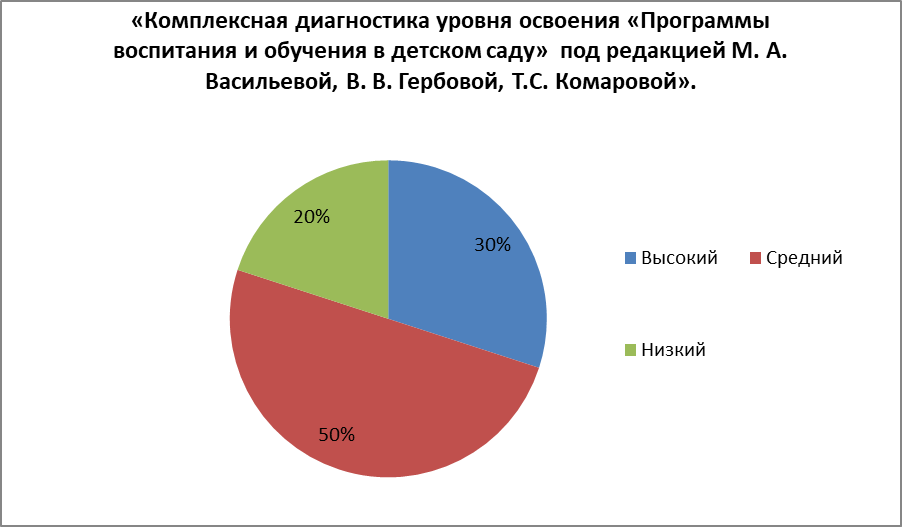 Анализируя результаты данной диагностики, можно сделать вывод о том, что у большинства детей сформированность элементарных математических представлений находится на среднем уровне. Большинство детей справляется с основной образовательной программой в области «познавательное развитие». Из 20 детей, всего 6 человека (30%)  имеют высокий уровень сформированности элементарных математических представлений, и 4 ребенка (20%) с низкими показателями. (приложение 1)В ходе проведения диагностики мы выяснили , что у ребят с низким и среднем уровнем развития западают такие показатели как ориентировка во времени и ориентировка в пространстве.На основе этого была проведена индивидуальная  работа с ребятами старшей группы, а именно с Бондаренко Василием, Кораблевым Юрием, Кырмыгиной Полиной, Прибытковой Анжеликой, Соловьевой Марией и Широковым Юрием . (приложение 2)Данная диагностика проводилась на базе» МАДОУ «ЦРР- детский сад №13 «Солнечный» города Соликамск; 6 корпус старшая группа "Смешарики"2.2.Система работы по формированию математических представлений у детей старшего дошкольного возраста по средством компьютерной презентации.Информационно-коммуникационные технологии отличаются значительными возможностями в формировании математических представлений у детей дошкольного возраста. ИКТ сегодня все активнее используются в практике работы образовательных учреждений.Сочетание ИКТ связано с двумя видами технологий: информационными и коммуникационными. Информационная технология – это комплекс методов, способов и средств, которые обеспечивают хранение, обработку, передачу и отображение информации и ориентированных на повышение эффективности и производительности труда.На современном этапе методы, способы и средства напрямую взаимосвязаны с компьютером (компьютерные технологии). Коммуникационные технологии определяют методы, способы и средства взаимодействия человека с внешней средой. В этих коммуникациях компьютер обеспечивает, комфортное, индивидуальное, многообразное, высокоинтеллектуальное взаимодействие объектов коммуникации .На занятии и в организации детей в дошкольном учреждении с использованием ИКТ компьютер – это средство обучения, он не заменяет педагога, а дополняет его. Компьютер может использоваться на разных этапах  занятия или совместной деятельности.Информационно-компьютерные технологии определены как личностно-ориентированные педагогические технологии, поэтому они способствуют реализации принципов дифференцированного и индивидуального подхода к обучению.Принципы занятий с применением ИКТ:1) адаптивность, приспособление компьютера к индивидуальным особенностям ребенка;2) управляемость, в любой момент педагог может внести изменения в процесс обучения;3) интерактивность, диалоговый характер обучения;4) оптимальное сочетание индивидуальной и групповой работы;5) поддержание у детей состояния психологического комфорта при общении с компьютером;6) неограниченное обучение, содержание, его интерпретации и приложение сколько угодно велики .Использование ИКТ в образовательной деятельности имеет преимущества и недостатки.К преимуществам использования ИКТ относятся:- индивидуализация обучения;- интенсификация самостоятельной работы детей;- рост объема выполненных заданий;- расширение информационных потоков при использованииИнтернет;- повышение интенсивности процесса обучения, освоение современных информационных технологий на интегрированных занятиях.К недостаткам использования ИКТ относятся следующие:- недостаточно времени для подготовки к занятию;- недостаточная компьютерная грамотность педагога;- сложности в интегрировании компьютера в структуру занятия;Несмотря на существующие недостатки, ИКТ обладают значительными преимуществами, и сегодня использование компьютерных технологий становится все более востребованным и дошкольном учреждении.Итак, информационно-коммуникационные технологии – это широкий спектр цифровых технологий, которые используются для создания, передачи и распространения информации и оказания услуг. Одной из этих технологий является мультимедийная технология .Сегодня ИКТ активно внедряются в практику работы дошкольных учреждений. Использование этих технологий повышает интерес детей к занятиям, растет уровень познавательных возможностей дошкольников. Кроме того, использование новых приемов объяснения и закрепления, тем более в игровой форме, повышает внимание детей.ИКТ в дошкольном образовании обеспечивают личностно-ориентированный подход, увеличивают объём материала, который может многократно, повторяться и с каждым разом подаваться в новой форме.Компьютерные обучающие презентации  помогают закрепить знания детей, они могут использоваться в индивидуальном обучении, в целях развития и коррекции психических качеств и свойств детей.Компьютерные программы, используемые в ДОУ, приучают детей к самостоятельности, развивают навыки самоконтроля.Все эти возможности ИКТ реализуются и в процессе формирования математических представлений у детей дошкольного возраста.В этом плане ИКТ имеют ряд преимуществ по сравнению с традиционными формами обучения детей дошкольного возраста, а именно:- информация предъявляется детям на экране компьютера в игровой форме, и это вызывает у детей интерес;- информация предъявляется образно, понятном и доступном для детей виде;- использование движения, звука, элементов анимации привлекает внимание детей;- постановка проблемных задач, поощрение детей при правильном ответе непосредственно компьютером являются хорошим стимулом познавательной активности детей;- наличие возможности индивидуализации обучения;- возможность самостоятельного регулирования ребенком темпа и количества решаемых игровых обучающих задач;- возможность моделировать жизненные ситуации, которые сложно увидеть в повседневной жизни (полет ракеты, половодье, неожиданные и необычные эффекты);- «терпеливость» компьютера, предоставление возможности ребенку исправить свои ошибки.Особая категория мультимедийных документов это – презентации ;в) применение компьютерных презентаций – электронный документ в виде упорядоченного и связанного набора отдельных кадров (слайдов), выполненных в технологии мультимедиа.Компьютерные презентации обладают рядом преимуществ:- презентации привлекательны для занятий с непосредственным участием преподавателя, и для дистанционного режима обучения;- интерактивность компьютерных презентаций позволяет им эффективно адаптироваться под особенности обучающихся: временная интерактивность предоставляет возможность обучаемому самостоятельно определять начало, продолжительность процесса обучения, скорость продвижения по учебному материалу; интерактивность по очередности обеспечивает свободное определение очередности использования фрагментов информации; содержательная интерактивность позволяет изменять, дополнять, уменьшать объем содержательной информации.- возможность тиражирования и распространения: созданные на магнитных носителях модели, схемы, диаграммы, слайды, видеоклипы, звуковые фрагменты могут компактно храниться в цифровом виде, они не портятся, не занимают много места, свободно управляются в процессе демонстрации и, при необходимости, легко могут быть модифицированы.Кроме того, в настоящее время ИКТ технологии позволяют создавать электронные дидактические средства для формирования математических представлений детей дошкольного возраста. Все они основаны на мультимедийном представлении материала. Использование мультимедиа в формировании математических представлений детей дошкольного возраста основано на подходах, в основе которых лежат естественное для детского возраста любопытство и средства для удовлетворения этого любопытства. Внедрение в образовательный процесс дошкольных учреждений ИКТ оптимизирует образовательный процесс, видоизменяет традиционные формы подачи информации, обеспечивает легкость и удобство.Таким образом, информационно-коммуникационная технология представляет собой технологию подготовки и передачи информации обучаемому с помощью компьютера. ИКТ может использоваться на разных этапах организации  в дошкольном учреждении.ИКТ отличаются значительными возможностями в формировании математических представлений у детей дошкольного возраста, поэтому активно используются я в практике работы образовательных учреждений.В современных условиях ИКТ расширяют возможности педагогов ДОУ. Возможности использования современного компьютера позволяют наиболее полно и успешно реализовать развитие способностей детей в сфере математики.В отличие от обычных технических средств обучения информационно-коммуникационные технологии позволяют насытить ребенка большим количеством готовых, строго отобранных, соответствующим образом организованных знаний, но и развивать интеллектуальные, творческие способности, а также умение самостоятельно приобретать новые знания.Нами  накоплен опыт использования ИКТ в формировании математических представлений детей дошкольного возраста.ИКТ используем для организации непосредственной образовательной деятельности детей, совместной развивающей деятельности  нас как педагога и детей, создания развивающей среды (игр, пособий, дидактических материалов).При использовании ИКТ опираемся на то, что у детей дошкольного возраста преобладает наглядно-образное мышление, поэтому активно используем в работе принцип наглядности.Для реализации этого принципа используется разнообразный статичный и динамичный иллюстративный материал, ресурсы Интернета, что позволяет сделать  процесс формирования математических представлений детей дошкольного возраста наглядным, информационно насыщенным и комфортным.Организуем три вида занятий с использованием ИКТ: занятие с мультимедийной поддержкой, занятие с компьютерной поддержкой и диагностическое занятие.На занятиях с мультимедийной поддержкой используем  один компьютер как электронная доска. При подготовке к занятию мы анализируем электронные и информационные ресурсы, отбираем материал для НОД, создаём презентации при помощи программы PowerPoint или других мультимедийных программ.Использование мультимедийной презентаций позволяет сделать образовательную деятельность эмоционально окрашенной, интересной, что способствует хорошей результативности всей деятельности. Мультимедийные презентации, по нашему мнению позволяют представить обучающий и развивающий материал по математике как систему ярких опорных образов. Все они наполнены, структурированной информацией в алгоритмическом порядке. Это позволяет нам задействовать разные каналы восприятия, заложить информацию в фактографическом и ассоциативном виде в память детей.Цель информации – формирование у детей системы мыслеобразов. Подача материала в виде мультимедийной презентации сокращает время обучения, высвобождает ресурсы здоровья детей.Занятия по формированию математических представлений детей дошкольного возраста с компьютерной поддержкой проводим с использованием игровых обучающих программ.На таких занятиях мы используют несколько компьютеров, за которыми работают сразу несколько детей одновременно. Игровая обучающая игра для детей, а это электронный учебник, позволяет детям самостоятельно изучить материал, выполнить предлагаемые занятия и проверить свои знания по теме. Возможности ИКТ позволяют увеличить объем предлагаемого для ознакомления материала по математике, экран привлекает внимание, дает возможность переключить у детей аудиовосприятие на визуальное, анимационные герои вызывают интерес, в результате снимается напряжение.И занятия с мультимедийной поддержкой, и занятия с компьютерной поддержкой проводятся не чаще 1 раза в неделю в зависимости от возраста детей по 10-15 минут непосредственной деятельности за персональным компьютером.Третий вид занятий, которые  мы используем - это диагностическое занятие. Для его проведения требуются специальные программы, но их мало, поэтому мы  стараемся найти возможности применения такого рода занятий в практике формировании математических представлений детей дошкольного возраста.Используется компьютерная игровая программа «Алик: скоро в школу!». Ее цель: содействовать решению задач развития детей старшего дошкольного возраста, а именно: внимания, мышления (классификация, сериация), пространственных представлений, развитие речи, активизация словаря, закрепление понятия величины (большой, маленький, длинный, короткий, высокий, низкий), закрепление цветов спектра, геометрических фигур, упражнение в прямом счете в пределах 10 и умения соотносить число с цифрой, развитие мелкой моторики руки.В этой игре дети дошкольного возраста знакомятся с щенком по кличке Алик. Этот персонаж в веселой и доступной детям форме помогает работать над формированием у детей математических преставлений, а также рассказать им много интересной и полезной информации. Особенностью этой программы являются яркость и доступность, простота управления, а веселые игры и интересные задания ожидают детей на каждом из этапов работы.В игре есть комплекс заданий, например, «Найди грибок», «Художники», «Собери овощи» и др., которые направлены на развитие у детей математических представлений, так и их проверку, контроль.Возможности формирования у детей математических представлений имеет и серия игр, разработанных Н.В. Пыстиной. Так, игра «Правильные Ориентиры» способствует развитию пространственных представлений у детей 6-7 лет. Данный ресурс представляет собой систему игровых заданий, разделенных по половозрастному признаку: задания для девочек и задания для мальчиков. В ходе решения игровых задач ребенок упражняется в определении правой и левой стороны, в ориентировке на «клетке», тренируется в чтении карт и схем. При выполнении заданий ребенку предоставляется возможность вернуться к предыдущему заданию, основной принцип построения игры – от простого к сложному. Данный продукт возможно применить в работе с детьми с использованием интерактивной доски.Также отдаём предпочтение использованию программы PowerPoint для создания иллюстративного материала для показа с экрана. Это обусловлено потребностями в использовании большого количества наглядного материала, который не всегда отвечает требованиям (хорошо известно, что основными средствами обучения в основном выступают меловая доска, фланелеграф).Используем презентацию во время занятия, либо как часть занятия, например, для проведения дидактической игры, ознакомлении с новым материалом, для проверки знаний и т.п. Но основное назначение ИКТ мы видим  выполнение отдельных заданий, а также в демонстрацию иллюстративного материала.Кроме того занятия с применением программы PowerPoint позволяют интегрировать аудиовизуальную информацию в различной форме (видеофильм, анимация, слайды, музыка), стимулировать внимание детей благодаря возможности демонстрации явлений и объектов в динамике. Сюжетом занятия  является путешествие в страну «Математику», что мотивируется желанием детей помочь жителям страны.Цели занятия состоят в формировании элементарных математических представлений и повышении интереса детей к изучению математики. В процессе занятия решаются образовательные задачи (учить детей понимать поставленную задачу и выполнять её самостоятельно; закреплять умение составлять простейшие арифметические задачи по картинкам, записывать решение задачи с помощью цифр и знаков, решать примеры; закреплять умение сравнивать числа и пользоваться знаками); развивающие задачи (развитие внимания, памяти, речи, мышления); воспитательные задачи  (воспитание усидчивости, аккуратности, настойчивости в достижении поставленной цели).Детям даются исходные данные: побывать на каждом острове, выполнить все задания волшебника, потом получить ключи в форме геометрических фигур, и открыть дверь замка. Детям предлагается карта страны и загадки-подсказки, помогающие ориентироваться по карте. Дети в соответствии с замыслом педагога последовательно проходят все «острова» и выполняют предложенные задания. Вся эта работа сопровождается компьютерной презентацией, которая, во-первых, дает визуальный ряд, во-вторых содержит в доступной, яркой, красочной форме учебный материал. Все это обеспечивает прочное формирование умений и навыков детей в математическом развитии.Таким образом, проанализировав опыт своей работы по использованию ИКТ в формировании математических представлений детей дошкольного возраста, мы пришли к выводам:- ИКТ позволяет расширить использование электронных средств обучения, которые позволяет передавать информацию обучающего характера быстрее, чем при других способах обучения;- при использовании ИКТ обеспечивается наглядность, которая способствует восприятию и лучшему запоминанию материала, у детей оказываются задействованными все три вида памяти: зрительная, слуховая, моторная;- при использовании ИКТ мультимедийные средства (движения, звук, мультипликация) привлекает внимание детей, способствует повышению интереса к изучаемому материалу, а высокая динамика занятия способствует эффективному усвоению материала, развитию памяти, воображения, творчества детей;- используемые при ИКТ презентации, слайд-шоу, видеофрагменты побуждает детей к поисковой исследовательской деятельности, включая и поиск в сети Интернет.К числу проблем использования ИКТ в формировании математических представлений детей дошкольного возраста относятся: несоответствие материальной базы, влияние на состояние здоровья детей, недостаточная ИКТ-компетентность педагога.4. Методические рекомендации для воспитателей и родителей по организации и проведении занятий по математическому развитию у детей старшего дошкольного возраста презентацией.В развитие ребенка компьютерная презентация играет важную роль.Занятия , которые проводятся с использованием презентаций помогают детям развивать мышление, память и учат детей фантазировать. Презентация не только помогает проводить качественные  и  интересные занятия , но и помогает окунуться детям в мир интерактивной и познавательной игры.ЗАКЛЮЧЕНИЕВ настоящее время происходит глобальный пересмотр принципов дошкольного образования. Дети дошкольного возраста стремятся к активному познанию окружающей действительности. Они испытывают интерес ко всему неизвестному, задают много вопросов, строят догадки, рассуждают, обдумывают. В результате нашего исследования мы пришли к следующим выводам. Мы проанализировали понятие «математические представления» и в контексте нашего исследования будем считать, что это представления об окружающем с точки зрения математики,  включающие в себя представления о таких свойствах и признаках как форма, величина, пространственные и временные отношения и другие характеристики. В процессе освоения математических представлений формируются такие качества, как: любознательность, самостоятельность.Формирование математических представлений в дошкольном возрасте способствует формированию  интеллектуальных способностей: логике мысли, рассуждений и действий, гибкости мыслительного процесса, смекалки, сообразительности, развитию творческого мышления.Тема «Компьютерная презентация как средство формирования математических представлений у детей старшего дошкольного возраста» очень актуальна в современном мире. Компьютерная презентация - это познавательное и интересное дополнение к занятиям , созданное  взрослыми для воспитания и обучения детей. Сами же дети воспринимают такую информацию , как игру , при этом не осознавая , что получают много новой и интересной информации.В процессе игры дети усваивают сложные математические понятия, учатся считать, приобретают новые знания, умения, навыки, а в развитии этих навыков ребенку помогают близкие люди - его родители и педагог.Мы считаем, что для формирования математических представлений дошкольников необходимо обеспечить следующие педагогические условия:- организация математической предметно-пространственной развивающей среды в группе дошкольного образовательного учреждения;- разработка занятий с использованием компьютерных презентаций  направленных на формирование математических представлений дошкольников.Нами была организована опытно-экспериментальная работа в МАДОУ «ЦРР-детский сад №13 «Солнечный» города Соликамск.Проведенное исследование было направлено на проверку педагогических условий о том, что применение компьютерных презентаций позволит улучшить формирование элементарных математических представлений у детей старшего дошкольного возраста.Мы провели диагностику сформированности элементарных  математических представлений в старшей группе и получили следующие данные: высокий уровень сформированности математических представлений продемонстрировало 6 человек, к среднему мы отнесли 10человек, низкий уровень показало 4 детей. Мы пришли к выводу, что у дошкольников присутствуют элементы воображения,  мышления, в основном ребята выполняют указания педагога их деятельность носит репродуктивный, в большинстве, характер.Совокупность проведенных нами диагностических процедур позволяет нам сделать вывод о том, что в дошкольном образовательном учреждении необходимо целенаправленная работа по формированию математических представлений.Следующим этапом нашей опытно-экспериментальной работы являлась реализация педагогических условий формирования математические представления, таких как: - организация математической предметно-пространственной развивающей среды в группе дошкольного образовательного учреждения;-  разработка занятий с использованием компьютерных презентаций  , направленных на формирование математических представлений дошкольников.Приложение 1.«Диагностика сформированности математических представлений». Приложение 2.Индивидуальная работаТема:Компьютерная презентация как средство формирования математических представлений у детей старшего дошкольного возраста.Компьютерная презентация как средство формирования математических представлений у детей старшего дошкольного возраста.Компьютерная презентация как средство формирования математических представлений у детей старшего дошкольного возраста.Компьютерная презентация как средство формирования математических представлений у детей старшего дошкольного возраста.Компьютерная презентация как средство формирования математических представлений у детей старшего дошкольного возраста.Компьютерная презентация как средство формирования математических представлений у детей старшего дошкольного возраста.Компьютерная презентация как средство формирования математических представлений у детей старшего дошкольного возраста.Компьютерная презентация как средство формирования математических представлений у детей старшего дошкольного возраста.Компьютерная презентация как средство формирования математических представлений у детей старшего дошкольного возраста.Компьютерная презентация как средство формирования математических представлений у детей старшего дошкольного возраста.Компьютерная презентация как средство формирования математических представлений у детей старшего дошкольного возраста.Компьютерная презентация как средство формирования математических представлений у детей старшего дошкольного возраста.Выполнила:Выполнила:Выполнила:СазоноваЕлизавета Викторовна  В-41(фамилия имя отчество)(группа)44.02.01 Дошкольное образование44.02.01 Дошкольное образование(наименование специальности)(наименование специальности)Руководитель:Анна Андреевна Тюлькина, преподаватель(Фамилия имя отчество, должность)№ФИ ребенкаКритерииКритерииКритерииКритерииКритерииСредний показатель№ФИ ребенкаколичество и счетор-ка во временимышлениеор-ка в пространствевеличина 1Бондаренко С.2122222Бразицкий В2122223Васкецова Д.3222224Калугина В.2222225Киселев Д.2222226Кораблев Ю.2111217Кочергина Е.3333338Кырмагина П.2111119Лузянова К.32333310Мальцев М.21213211Попова К.21222212Прибыткова А.11111113Соловьва М.     1      1      211114Ташлыков А.3      2333315Феоктисов И.33333316Чернышов И.       33332317Чернышов Т.      222      22218Широков Ю.21222       219Швецова А.      3 3       333320Ясинская Е.232222